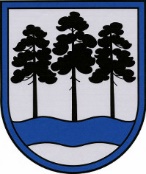 OGRES  NOVADA  PAŠVALDĪBAReģ.Nr.90000024455, Brīvības iela 33, Ogre, Ogres nov., LV-5001tālrunis 65071160, e-pasts: ogredome@ogresnovads.lv, www.ogresnovads.lv PAŠVALDĪBAS DOMES ĀRKĀRTAS SĒDES PROTOKOLA IZRAKSTS2.Par grozījumu Ogres novada pašvaldības domes 2023.gada 15.jūnija lēmumā  “Par Ogres novada pašvaldības domes Izglītības jautājumu komitejas priekšsēdētāja komandējumu” (protokola izraksts Nr. 9, 25.)Ogres novada pašvaldības (turpmāk – Pašvaldība) dome 2023.gada 15.jūnijā pieņēma lēmumu “Par Ogres novada pašvaldības domes Izglītības jautājumu komitejas priekšsēdētāja komandējumu” (protokola izraksts Nr. 9, 25.) par Pašvaldības domes Izglītības jautājumu komitejas piekšsēdētāja Raivja Ūzula komandēšanu uz Ukrainu no 2023.gada 5.jūlija līdz 2023.gada 13.jūlijam humānās palīdzības sūtījuma nogādāšanai Ukrainā.Pašvaldībā 2023.gada 22.jūnijā ir saņemts Pašvaldības domes deputāta,  Izglītības jautājumu komitejas piekšsēdētāja Raivja Ūzula 2023.gada 21.jūnija iesniegums (reģistrēts Pašvaldībā ar Nr.2-4.5/643) ar lūgumu veikt grozījumus Pašvaldības domes 2023.gada 15.jūnija lēmumā “Par Ogres novada pašvaldības domes Izglītības jautājumu komitejas priekšsēdētāja komandējumu” sakarā ar izmaiņām izbraukšanas datumos. Ņemot vērā minēto, lai nodrošinātu humānās palīdzības sūtījuma nodošanu, pamatojoties uz Ministru kabineta 2010.gada 12.oktobra noteikumiem Nr.969 “Kārtība, kādā atlīdzināmi ar komandējumiem saistītie izdevumi”, Ogres novada pašvaldības domes 2014.gada 18.decembra iekšējiem noteikumiem “Par Ogres novada pašvaldības amatpersonu un darbinieku komandējumiem un darba braucieniem”,balsojot: ar 15 balsīm "Par" (Andris Krauja, Artūrs Mangulis, Atvars Lakstīgala, Dace Māliņa, Daiga Brante, Dainis Širovs, Dzirkstīte Žindiga, Egils Helmanis, Gints Sīviņš, Ilmārs Zemnieks, Indulis Trapiņš, Jānis Iklāvs, Jānis Siliņš, Santa Ločmele, Valentīns Špēlis), "Pret" – nav, "Atturas" – nav,Raivis Ūzuls balsojumā nepiedalās, ievērojot likumā “Par interešu konflikta novēršanu valsts amatpersonu darbībā” paredzētos lēmumu pieņemšanas ierobežojumus,Santas Ločmeles balsojums nav uzskatāms par derīgu, pamatojoties uz Pašvaldību likuma 33.panta otro daļu.  Domes priekšsēdētāja E.Helmaņa saskaņojums par dalību sēdē attālināti netika saņemts.Ogres novada pašvaldības dome NOLEMJ:Izdarīt Ogres novada pašvaldības domes 2023.gada 15.jūnija lēmumā “Par Ogres novada pašvaldības domes Izglītības jautājumu komitejas priekšsēdētāja komandējumu” (protokola izraksts Nr. 9, 25.) šādu grozījumu –  aizstāt 1.punktā skaitli “5” ar skaitli “10” un skaitli “13” ar skaitli “18”.Kontroli par lēmuma izpildi uzdot Ogres novada pašvaldības izpilddirektoram.(Sēdes vadītāja,domes priekšsēdētāja E.Helmaņa paraksts)Ogrē, Brīvības ielā 33                   Nr.10  2023. gada 29. jūnijā